Bezpieczeństwo i higiena pracy – klasa IITM ; ITGb                              19.05.2020Proszę zapoznać się z zakresem i przemyśl odpowiedzi na zadane pytania. Jeśli nasunie Ci się pytanie, jakaś niejasność to zapraszam. Odpowiedzi wyślij:czarnas.nauczanieonline@wp.pl lub komunikator w i-dzienniku. Format – Word; PDFNowy rozdział: KSZTAŁTOWANIE BEZPIECZNYCH I HIGIENICZNYCH WARUNKÓW PRACYT: Ogólne zasady kształtowania bezpiecznych i higienicznych warunków pracy.ZASADY BEZPIECZENSTWA I HIGIENY PRACY są to - przepisy postępowania wynikające z przyjętych powszechnie, właściwych i bezpiecznych metod pracy ukształtowanych przez lata praktyki;- wynikać mogą z dokumentacji techniczno – ruchowej, opracowanej przez producenta dla urządzeń;- wynikają z karty charakterystyki bezpieczeństwa chemicznego (zawierają podstawowe informacje niezbędne dla użytkownika substancji chemicznej – np. nie wdycha się aerozoli)Na każdym stanowisku pracy istnieją specyficzne dla niego zagrożenia!Pracownik jest obowiązany do przestrzegania oprócz ogólnych zasad bhp, także przepisów bezpieczeństwa zawartych w instrukcji stanowiskowej bhp.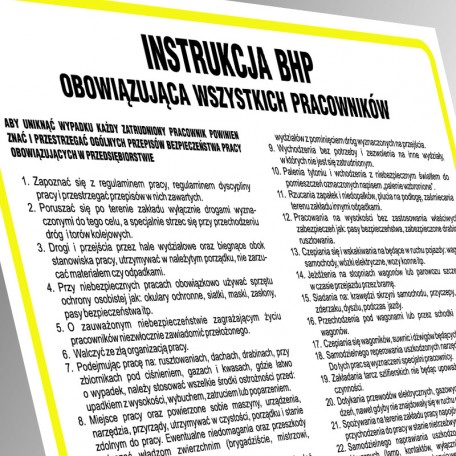 Ustawy, rozporządzenia i normy zawierają wymagania zapewniające bhp w zakresie:- obiektów budowlanych i pomieszczeń pracy- ochrony p.poż- maszyn i innych urządzeń technicznych- eksploatacji, instalacji urządzeń elektroenergetycznych- Substancji chemicznych, obróbki (metali, drzewna)- sprzętu ochrony osobistej- i innychNajważniejsze zasady kształtowania bezpiecznych i higienicznych warunków pracy: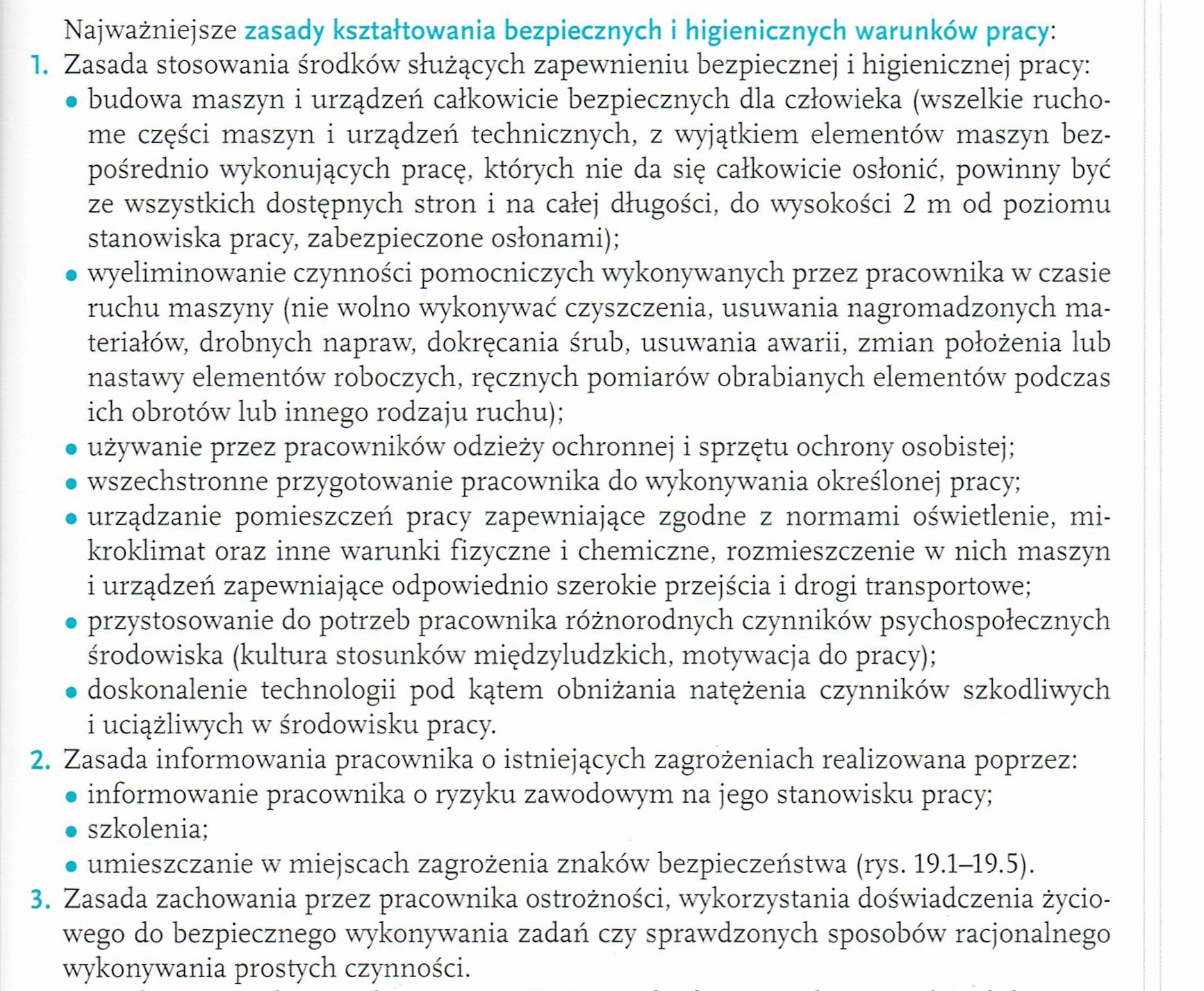 Zadanie:Na podstawie przeczytanego tekstu źródłowego – odpowiedz na pytania:Jakich metod używa pracodawca do poinformowania pracownika o istniejących zagrożeniach?Czy w czasie ruchu maszyny można wykonywać drobne naprawy i usuwać nagromadzone materiały?